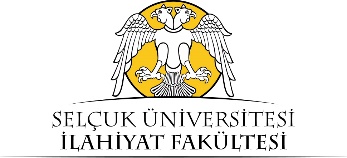 T.C.SELÇUK ÜNİVERSİTESİİLAHİYAT FAKÜLTESİ DEKANLIĞINAAşağıda belirtilen derse ait sınav kâğıdımda, maddi hata bulunup bulunmadığının kontrol edilmesini istiyorum.  Gereğini saygılarımla arz ederim.	.…/.…/202...                      İmzae-Posta:Adres :Tel No:ÖğrencininAdı Soyadı :ÖğrencininÖğrenci No :ÖğrencininCep Telefonu :ÖğrencininBölüm/ Programı :Öğrencinin   Varsa Dersin Şubesi:ÖğrencininÖğrenim Türü :Normal Öğretimİkinci ÖğretimMADDİ HATA İNCELEMESİNDE BULUNULANMADDİ HATA İNCELEMESİNDE BULUNULANDersin Adı	:Dersin Kodu	:Dersin Öğretim Elemanı	:Sınav Türü ve Notu	:              Vize	       Final	Bütünleme          Not:            MADDİ HATA İNCELEME SONUCU *(Bu bölüm idare tarafında doldurulacaktır)            MADDİ HATA İNCELEME SONUCU *(Bu bölüm idare tarafında doldurulacaktır)Sınav Sonucunun İlan Edildiği Tarih	:İtirazın Yapıldığı Tarih	:İtiraz Süresinde	:Yapılmıştır	YapılmamıştırSistemde Yer Alan Not	:Maddi Hata	:Vardır	YokturKontrol Sonucunda Tespit Edilen Not  : (Maddi hata vardır işaretlendiyse yazılacak)                Dersin Öğretim Elemanı                       Bölüm Başkanı                            Dekan Yardımcısı                                             Dersin Öğretim Elemanı                       Bölüm Başkanı                            Dekan Yardımcısı                             Sınav sonucuna itiraz MADDE 12 – (1) Öğrenciler sınav sonuçlarına, notların ilânından itibaren en geç beş iş günü içinde ilgili dekanlığa/müdürlüğe yazılı olarak maddi hata itirazında bulunabilir. İtiraz üzerine idarece yapılacak inceleme sonucu maddî hata tespit edilirse, ilgili ders sorumlusunun da görüşü alınarak yapılan gerekli düzeltmeler ilgili yönetim kurulu kararı ile kesinlik kazanır ve sonuç öğrenciye bildirilir. 